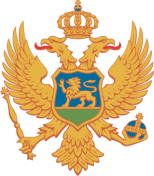 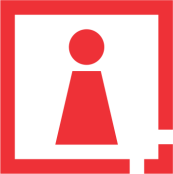 C R N A   G O R AAGENCIJA ZA ZAŠTITU LIČNIH PODATAKAI SLOBODAN PRISTUP INFORMACIJAMABr.  UP II 07-30-119-2/16 Podgorica,20.07.2016.godineAgencija za zaštitu ličnih podataka i slobodan pristup informacijama-Savjet Agencije, rješavajući po žalbi Saveza slijepih Crne Gore br. 007-3/16-3  od 26.01.2016.godine zbog poništaja akta Ministarstva rada i socijalnog staranja br. 007-2/16-2 od 18.01.2016.godine, na osnovu člana 38 stav 2 Zakona o slobodnom pristupu informacijama (“Sl.list Crne Gore”, br.44/12) i člana 242 stav 2 Zakona o opštem upravnom postupku (“Sl.list Crne Gore”, br .60/03, 73/10 i 32/11) je na održanoj sjednici dana 12.07.2016.godine donio:Z A K LJ U Č A KObustavlja se postupak pokrenut po žalbi Saveza slijepih Crne Gore br. 007-3/16-3  od 26.01.2016.godine zbog poništaja akta Ministarstva rada i socijalnog staranja br. 007-2/16-2 od 18.01.2016.godine zbog odustanka od žalbe.O b r a z l o ž e nj eSavez slijepih Crne Gore podnio je žalbu br. 007-3/16-3  od 26.01.2016.godine zbog poništaja akta Ministarstva rada i socijalnog staranja br. 007-2/16-2 od 18.01.2016.godine.Savez slijepih Crne Gore je dana 12.07.2016.godine dopisom br.07-43-4264-1/16 obavijestio Agenciju da povlači žalbu, te da odustaje od daljeg postupka po žalbi br. 007-3/16-3  od 26.01.2016.godine zbog poništaja akta Ministarstva rada i socijalnog staranja br. 007-2/16-2 od 18.01.2016.godine .U postupku po žalbi Savjet Agencije shodno članu 242 stav 2 Zakona o opštem upravnom postupku utvrdio da je podnosilac žalbe Savez slijepih Crne Gore odustao od žalbe, pa je odlučeno kao u dispozitivu zaključka.Pravna pouka: Protiv ovog Zaključka može se pokrenuti Upravni spor u roku od 30 dana od dana prijema.								SAVJET AGENCIJE:Predsjednik,  Muhamed Gjokaj 